Sydney Menu  
  27,50 per persoon
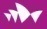 Amuse

 Warme geitenkaasjes gemarineerd in truffeltapenade op toast met rucola salade
of
Carpaccio van mals rundvlees met truffelolie, pesto, Parmezaan en rucola

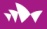  Vispannetje van diverse vissoorten en scampi’s in een pernod-roomsaus met groenten en verse fritesof
Kogelbiefstuk met peper-roomsaus een groentegarnituur en verse frites

Koffie/thee met chocoladebordje